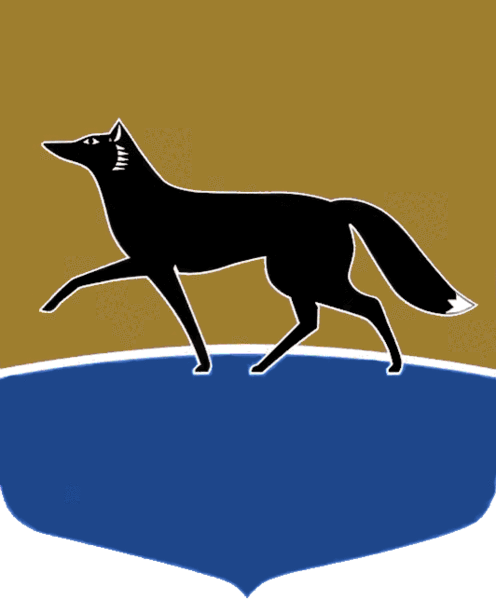 Принято на заседании Думы 28 февраля 2024 года№ 511-VII ДГО внесении изменений в решение Думы города от 24.03.2017 
№ 77-VI  ДГ «Об утверждении Порядка организации и проведения публичных слушаний в городе Сургуте»В соответствии со статьёй 28 Федерального закона от 06.10.2003 
№ 131-ФЗ «Об общих принципах организации местного самоуправления 
в Российской Федерации», Уставом муниципального образования городской округ Сургут Ханты-Мансийского автономного округа – Югры Дума города РЕШИЛА: Внести в решение Думы города от 24.03.2017 №  77-VI  ДГ 
«Об утверждении Порядка организации и проведения публичных слушаний 
в городе Сургуте» (в редакции от 08.11.2022 № 219-VII ДГ) следующие изменения:1) преамбулу приложения к решению изложить в следующей редакции:«Порядок организации и проведения публичных слушаний в городе Сургуте (далее – Порядок) разработан в соответствии со статьёй 
28 Федерального закона от 06.10.2003 № 131-ФЗ «Об общих принципах организации местного самоуправления в Российской Федерации», статьёй 
17 Устава муниципального образования городской округ Сургут 
Ханты-Мансийского автономного округа – Югры и определяет порядок организации и проведения публичных слушаний, в том числе 
с использованием федеральной государственной информационной системы «Единый портал государственных и муниципальных услуг (функций)» 
(далее – Единый портал), на территории города Сургута как одной из форм участия населения города Сургута в осуществлении местного самоуправления. Порядок организации и проведения публичных слушаний в сфере градостроительной деятельности на территории города Сургута утверждается отдельным решением Думы города.В случае если федеральными законами, законами Ханты-Мансийского автономного округа – Югры и принимаемыми в соответствии с ними решениями Думы города предусматриваются специальные правила организации и проведения публичных слушаний по отдельным вопросам, настоящий Порядок применяется с учётом этих правил.»;2) в статье 1 приложения к решению: а) пункт 1 изложить в следующей редакции: «1) публичные слушания – форма участия жителей городского округа 
в осуществлении местного самоуправления посредством обсуждения проектов муниципальных правовых актов по вопросам местного значения;»;б) пункт 2 изложить в следующей редакции: «2) инициатор публичных слушаний – население городского округа 
в лице инициативной группы, Дума города Сургута, Глава города Сургута;»;в) дополнить пунктом 21 следующего содержания:«21) инициативная группа – жители городского округа численностью 
не менее двух человек, достигшие возраста 18 лет;»;г) пункт 3 изложить в следующей редакции:«3) организация публичных слушаний – деятельность, направленная 
на заблаговременное оповещение жителей города Сургута о времени и месте проведения публичных слушаний, заблаговременное ознакомление 
с проектом муниципального правового акта, в том числе посредством 
его размещения на официальном портале Администрации города Сургута 
или официальном сайте Думы города Сургута (в случае назначения публичных слушаний решением Думы города) в информационно-телекоммуникационной сети «Интернет» (далее – официальный сайт), 
в сетевом издании «Официальные документы города Сургута»: docsurgut.ru, Едином портале, обеспечение возможности представления жителями города Сургута своих замечаний и предложений по вынесенному на обсуждение проекту муниципального правового акта, в том числе посредством официального сайта, Единого портала, а также на реализацию мер, обеспечивающих участие в публичных слушаниях жителей города Сургута, составление заключения по результатам публичных слушаний, опубликование (обнародование) результатов публичных слушаний, включая мотивированное обоснование принятых решений, в том числе посредством их размещения 
на официальном сайте, указанном сетевом издании, Едином портале;»;3) в статье 4 приложения к решению:а) пункт 1 части 4 изложить в следующей редакции:«1) обоснование необходимости проведения публичных слушаний, общественной значимости выносимого на публичные слушания проекта муниципального правового акта;»;б) абзацы второй и третий пункта 5 части 4 признать утратившими силу;в) дополнить частями 5 и 6 следующего содержания:«5. К ходатайству прилагаются:1) проект муниципального правового акта, выносимого на публичные слушания;2) согласие каждого члена инициативной группы на обработку персональных данных по форме согласно приложению 1 к настоящему Порядку. Инициативная группа вправе приложить к ходатайству дополнительные материалы (документы), относящиеся к теме публичных слушаний.6. Обработка персональных данных осуществляется в соответствии 
с требованиями Федерального закона от 27.07.2006 № 152-ФЗ 
«О персональных данных».»;4) в статье 5 приложения к решению: а) пункт 4 части 5 изложить в следующей редакции: «4) состав оргкомитета либо сведения об органе, уполномоченном 
на проведение публичных слушаний (с указанием их почтового 
и электронного адресов);»;б) пункт 5 части 5 изложить в следующей редакции:«5) порядок, сроки, способы приёма предложений по обсуждаемому проекту муниципального правового акта;»;в) часть 5 дополнить пунктом 6 следующего содержания:«6) информацию о сотруднике органа местного самоуправления города Сургута, ответственном за размещение на Едином портале материалов публичных слушаний с использованием личного кабинета органа местного самоуправления в соответствующем разделе платформы обратной связи Единого портала.»;г) части 6 и 7 изложить в следующей редакции:«6. Муниципальный правовой акт о назначении публичных слушаний, проект муниципального правового акта, предлагаемый к обсуждению 
на публичных слушаниях, и информационное сообщение о проведении таких публичных слушаний подлежат официальному опубликованию в порядке, предусмотренном для официального опубликования муниципальных правовых актов, а также размещению на официальном сайте, Едином портале не позднее чем за 15 календарных дней до начала публичных слушаний.7. Сроки приёма предложений и замечаний по проекту муниципального правового акта не могут быть менее 10 календарных дней со дня официального опубликования муниципального правового акта о назначении публичных слушаний, проекта муниципального правового акта, вынесенного 
на публичные слушания.Предложения и замечания по вынесенному на обсуждение проекту муниципального правового акта представляются в оргкомитет или в орган, уполномоченный на проведение публичных слушаний, в письменной или 
в электронной форме на указанный в муниципальном правовом акте 
о назначении публичных слушаний почтовый адрес, адрес электронной почты, посредством официального сайта, Единого портала с указанием фамилии, имени, отчества (последнее – при наличии), даты рождения, адреса места жительства и контактного телефона жителя муниципального образования, внёсшего предложения (замечания) по обсуждаемому проекту муниципального правового акта.»;5) в статье 6 приложения к решению: а)	в абзаце шестом части 3 слова «официального опубликования (обнародования)» заменить словами «официального опубликования»;б)	в пункте 5 части 4 слова «предложений и рекомендаций», 
«таких предложений и рекомендаций» заменить словами «замечаний 
и предложений», «таких замечаний и предложений» соответственно;в)	в пункте 6 части 4 слова «предложений и рекомендаций» заменить словами «замечаний и предложений»;г)	в пункте 7 части 4 слова «предложениям, рекомендациям» заменить словами «замечаниям, предложениям»;д)	пункт 10 части 4 изложить в следующей редакции:«10)	обеспечивает официальное опубликование в порядке, предусмотренном для официального опубликования муниципальных правовых актов, и размещение на официальном сайте, Едином портале информации о результатах публичных слушаний, а в случаях, предусмотренных законодательством, – заключения о результатах публичных слушаний;»;6) в статье 7 приложения к решению:а) пункт 1 части 1 изложить в следующей редакции:«1)	реквизиты и наименование муниципального правового акта
о назначении публичных слушаний, ссылку на официальный сайт, Единый портал, реквизиты издания, используемого для официального опубликования, в которых размещён (опубликован) указанный муниципальный правовой акт;»;б) дополнить пунктом 11 следующего содержания:«11) тему публичных слушаний;»;в) пункт 4 части 1 изложить в следующей редакции:«4) информацию о порядке и способах внесения жителями городского округа предложений и замечаний по вынесенному на публичные слушания вопросу;»;г) часть 2 изложить в следующей редакции:«2. Информационное сообщение о проведении публичных слушаний подлежит официальному опубликованию в порядке, предусмотренном 
для официального опубликования муниципальных правовых актов, размещению на официальном сайте, Едином портале, а также может быть дополнительно размещено в иных средствах массовой информации.Одновременно с информационным сообщением о проведении публичных слушаний должен быть официально опубликован в порядке, предусмотренном для официального опубликования муниципальных правовых актов, и размещён на официальном сайте, Едином портале проект муниципального правового акта, предлагаемый к обсуждению на публичных слушаниях.»;д) абзац первый части 3 изложить в следующей редакции:«3. Оргкомитет или орган, уполномоченный на проведение публичных слушаний, осуществляет подготовку и официальное опубликование в порядке, предусмотренном для официального опубликования муниципальных правовых актов, размещение в соответствующем разделе официального сайта, Едином портале материалов публичных слушаний, к которым относятся:»;7) в статье 8 приложения к решению: а) в части 1 слова «В праздничные дни» заменить словами «В нерабочие праздничные дни»; б) часть 3 изложить в следующей редакции: «3. Регистрация участников публичных слушаний открывается за 1 час до начала публичных слушаний и осуществляется на всём протяжении публичных слушаний. Для регистрации участником публичных слушаний предъявляется документ, удостоверяющий личность. Для регистрации указываются фамилия, имя, отчество (последнее – при наличии), дата рождения, адрес места жительства (регистрации), контактный телефон участника публичных слушаний (последнее – при наличии). Участник публичных слушаний предоставляет согласие на обработку персональных данных по форме согласно приложению 2 к настоящему Порядку.»;8) приложение к решению дополнить статьёй 81 следующего содержания:«Статья 81.	Порядок проведения публичных слушаний в период режима повышенной готовности, чрезвычайной ситуации, чрезвычайного положения на территории, включающей территорию города Сургута 1.	При введении режима повышенной готовности, чрезвычайной ситуации, чрезвычайного положения на территории, включающей территорию города Сургута, препятствующего проведению массовых мероприятий, проведение публичных слушаний осуществляется в соответствии со статьёй 
8 настоящего Порядка с особенностями, установленными настоящей статьёй.2. В случае, предусмотренном частью 1 настоящей статьи, проведение публичных слушаний осуществляется с использованием технических средств и трансляции в режиме реального времени через официальный сайт 
и (или) аккаунты органов местного самоуправления города Сургута 
в информационно-телекоммуникационной сети «Интернет».3. Регистрация граждан, желающих выступить на публичных слушаниях посредством использования информационно-телекоммуникационной сети «Интернет», осуществляется в порядке, установленном в муниципальном правовом акте о назначении публичных слушаний. Незарегистрированным в установленном порядке лицам обеспечивается доступ к прямой трансляции публичных слушаний без права участия в них.Лица, не соблюдающие правила выступления на публичных слушаниях, по решению председательствующего на слушаниях лишаются статуса участника публичных слушаний, с доступом к прямой трансляции публичных слушаний без права участия в них.»;9) в статье 9 приложения к решению:а) часть 2 изложить в следующей редакции:«2. В протоколе публичных слушаний указываются:1) дата, место и время начала проведения публичных слушаний, 
а в случаях, предусмотренных законодательством, – срок проведения публичных слушаний; 2) наименование проекта муниципального правового акта, по которому состоялось обсуждение;3) количество зарегистрированных участников публичных слушаний, предложения и замечания, высказанные ими в ходе публичных слушаний, 
а также предложения и замечания, снятые с обсуждения по основаниям, указанным в части 9 статьи 8 настоящего Порядка.Протокол подписывается председательствующим на публичных слушаниях и секретарём публичных слушаний.»;б) часть 8 изложить в следующей редакции:«8.	Оргкомитет или орган, уполномоченный на проведение публичных слушаний, в срок не позднее 10 рабочих дней со дня проведения публичных слушаний обеспечивает:1) официальное опубликование в порядке, предусмотренном для официального опубликования муниципальных правовых актов, и размещение на официальном сайте, Едином портале информации о результатах публичных слушаний, а в случаях, предусмотренных законодательством, – заключения 
о результатах публичных слушаний;2) создание и ведение видеоархива публичных слушаний.»;10) приложение к Порядку организации и проведения публичных слушаний в городе Сургуте считать приложением 1 к Порядку организации 
и проведения публичных слушаний в городе Сургуте и изложить в редакции согласно приложению 1 к настоящему решению;11)  Порядок организации и проведения публичных слушаний 
в городе Сургуте дополнить приложением 2 в редакции согласно 
приложению 2 к настоящему решению. Приложение 1к решению Думы города от 06.03.2024 № 511-VII ДГ«Приложение 1 к Порядку организации и проведения публичных слушаний 
в городе СургутеСогласие субъектана обработку персональных данныхЯ, ___________________________________________________________________________,    (фамилия, имя, отчество субъекта персональных данных)_____________________________ года рождения, паспорт ___________________________,_____________________________________________________________________________,(серия, номер, когда и кем выдан)зарегистрированный(ая) по адресу: _______________________________________________,                                                          (указать адрес)в соответствии со статьями 9, 11 Федерального закона от 27.07.2006 № 152-ФЗ 
«О персональных данных» свободно, своей волей и в своём интересе даю согласие Думе города, адрес: 628408, Российская Федерация, Тюменская область, Ханты-Мансийский автономный округ – Югра, г. Сургут, улица Восход, 4 (далее – оператор), на обработку своих персональных данных, любое действие (операция) или совокупность действий (операций), совершаемых с использованием средств автоматизации или без использования таких средств, с персональными данными, включая сбор, запись, систематизацию, накопление, хранение, уточнение (обновление, изменение), извлечение, использование, передачу (распространение, предоставление, доступ), обезличивание, блокирование, удаление, уничтожение моих персональных данных, необходимых для рассмотрения ходатайства о проведении публичных слушаний по проекту муниципального правового акта.Перечень персональных данных, на обработку которых даётся согласие:1. Фамилия, имя, отчество (при наличии).2. Дата рождения (число, месяц, год рождения).3. Адрес места жительства (регистрации).4. Контактный телефон (при наличии).5.	Биометрические персональные данные, в том числе в виде изображения
(фотография, видеозапись).Я ознакомлен(а), что: 1)	 настоящее согласие даётся на период до истечения сроков хранения соответствующей информации или документов, содержащих указанную информацию, определяемых в соответствии с законодательством Российской Федерации; 2) согласие может быть отозвано путём подачи письменного заявления в адрес оператора.Я предупрежден(а), что в случае отзыва согласия на обработку персональных данных оператор вправе продолжить обработку персональных данных без согласия при наличии оснований, указанных в пп. 2 – 11 ч. 1 ст. 6 и ч. 2 ст. 10 Федерального закона 
от 27.07.2006 № 152-ФЗ «О персональных данных». В случае отзыва субъектом персональных данных согласия на обработку своих персональных данных оператор обязан прекратить их обработку или обеспечить прекращение такой обработки и в случае, если сохранение персональных данных более 
не требуется для целей обработки персональных данных, уничтожить персональные данные или обеспечить их уничтожение (если обработка персональных данных осуществляется другим лицом, действующим по поручению оператора) в срок, не превышающий тридцати дней с даты поступления указанного отзыва. В случае отсутствия возможности уничтожения персональных данных в течение указанного срока оператор осуществляет блокирование таких персональных данных или обеспечивает их блокирование 
и обеспечивает уничтожение персональных данных в срок не более чем шесть месяцев. Приложение 2к решению Думы города от 06.03.2024 № 511-VII ДГ«Приложение 2 к Порядку организации и проведения публичных слушаний 
в городе СургутеСогласие субъекта на обработку персональных данныхЯ, ___________________________________________________________________________,(фамилия, имя, отчество субъекта персональных данных)____________________________ года рождения, паспорт ____________________________,_____________________________________________________________________________,(серия, номер, когда и кем выдан)зарегистрированный(ая) по адресу: _______________________________________________,(указать адрес)в соответствии со статьёй 9 Федерального закона от 27.07.2006 № 152-ФЗ «О персональных данных» свободно, своей волей и в своём интересе даю согласие _____________________________________________________________________________,(указывается оргкомитет или орган, уполномоченный на проведение публичных слушаний)адрес: 628400, Российская Федерация, Тюменская область, Ханты-Мансийский автономный округ – Югра, г. Сургут, улица __________________ (далее – оператор), 
на обработку своих персональных данных, любое действие (операция) или совокупность действий (операций), совершаемых с использованием средств автоматизации или 
без использования таких средств, с персональными данными, включая сбор, запись, систематизацию, накопление, хранение, уточнение (обновление, изменение), извлечение, использование, передачу (распространение, предоставление, доступ), обезличивание, блокирование, удаление, уничтожение моих персональных данных, необходимых для регистрации участия в публичных слушаниях в городе Сургуте, подготовки протокола,
заключения и информации о результатах публичных слушаний. Перечень персональных данных, на обработку которых даётся согласие:1. Фамилия, имя, отчество (при наличии).2. Дата рождения (число, месяц, год рождения).3. Адрес места жительства (регистрации).4. Документ, удостоверяющий личность (паспорт) (серия, номер, кем и когда выдан).5. Контактный телефон (при наличии).6. 	Биометрические персональные данные, в том числе в виде изображения
(фотография, видеозапись).Я ознакомлен(а), что:1) настоящее согласие даётся на период до истечения сроков хранения соответствующей информации или документов, содержащих указанную информацию, определяемых в соответствии с законодательством Российской Федерации;2) согласие может быть отозвано путём подачи письменного заявления в адрес оператора.Я предупрежден(а), что в случае отзыва согласия на обработку персональных данных оператор вправе продолжить обработку персональных данных без согласия 
при наличии оснований, указанных в пп. 2 – 11 ч. 1 ст. 6 и ч. 2 ст. 10 Федерального закона от 27.07.2006 № 152-ФЗ «О персональных данных». В случае отзыва субъектом персональных данных согласия на обработку своих персональных данных оператор обязан прекратить их обработку или обеспечить прекращение такой обработки и в случае, если сохранение персональных данных более 
не требуется для целей обработки персональных данных, уничтожить персональные данные или обеспечить их уничтожение (если обработка персональных данных осуществляется 
другим лицом, действующим по поручению оператора) в срок, не превышающий тридцати дней с даты поступления указанного отзыва. В случае отсутствия возможности уничтожения персональных данных в течение указанного срока оператор осуществляет блокирование таких персональных данных или обеспечивает их блокирование 
и обеспечивает уничтожение персональных данных в срок не более чем шесть месяцев. Согласие на обработку персональных данных, разрешённых субъектом персональных данных для распространенияЯ, ___________________________________________________________________________,(фамилия, имя, отчество субъекта персональных данных)_____________________________ года рождения, паспорт ___________________________,_____________________________________________________________________________,(серия, номер, когда и кем выдан)зарегистрированный(ая) по адресу: _______________________________________________,(указать адрес)в соответствии со статьёй 9, 10.1, 11 Федерального закона от 27.07.2006 № 152-ФЗ 
«О персональных данных» даю свое согласие _____________________________________________________________________________(указывается оргкомитет или орган, уполномоченный на проведение публичных слушаний) 
адрес: 628400, Российская Федерация, Тюменская область, Ханты-Мансийский автономный округ – Югра, г. Сургут, улица __________________ (далее – оператор), 
на распространение своих персональных данных посредством размещения 
их на официальном портале Администрации города Сургута www.admsurgut.ru., официальном сайте Думы города (https://dumasurgut.ru), в средствах массовой информации и другому кругу лиц с целью использования при опубликовании (размещении) протокола публичных слушаний, заключения и информации о результатах публичных слушаний. Категории и перечень персональных данных, на распространение которых даётся согласие:Категории и перечень персональных данных, для распространения которых устанавливаются условия и запреты:Условия, при которых полученные персональные данные могут передаваться оператором, осуществляющим обработку персональных данных, только по его внутренней сети, обеспечивающей доступ к информации лишь для строго определённых сотрудников, 
либо с использованием информационно-телекоммуникационных сетей, либо без передачи полученных персональных данных:_____________________________________________________________________________(вписать нужное (заполняется по желанию субъекта персональных данных)Настоящее согласие действует с «___» ________ 20 ___ г. по «___» ________ 20 ___ г.Председатель Думы города_______________ М.Н. Слепов«04» марта 2024 г.Глава города_______________ А.С. Филатов«06» марта 2024 г.(дата)(подпись)(расшифровка подписи) »(дата)(подпись)(расшифровка подписи) № п/пПерсональные данные, разрешённые для распространенияДаю согласие на распространениеКатегория персональных данныхКатегория персональных данныхКатегория персональных данных1.Фамилия 2.Имя 3.Отчество (при наличии)4.Биометрические персональные данные, в том числе в виде изображения (фотография, видеозапись)№ п/пПерсональные данные, для распространения которых устанавливаются условия и запретыУстанавливаю условия и запреты на распространениеПеречень устанавливаемых условий и запретов на распространение персональных данныхКатегория персональных данныхКатегория персональных данных1.Фамилия2.Имя3.Отчество (при наличии)4.Биометрические персональные данные, в том числе в виде изображения (фотография, видеозапись)(дата)(подпись)(расшифровка подписи)  »